GMINA WROCŁAW – ZARZĄD GEODEZJI,  KARTOGRAFII  I  KATASTRU  MIEJSKIEGO
WE WROCŁAWIU
AL. MARCINA KROMERA 44, 51-163 WROCŁAW,
TEL. 71 32 72 100  FAX. 71 32 72 390
e-mail: sekretariat@zgkikm.wroc.pl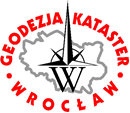 dotyczy postępowania pn.: „Przekształcenie do postaci elektronicznej (skanowanie) zbioru dokumentów uzasadniających wpisy do ewidencji gruntów i budynków zgromadzonych w ZGKIKM oraz umiejscowienie ich w utworzonych przez Wykonawcę odpowiednich strukturach katalogów” (post. ZGKIKM.EA.260.2.1.2021)Informacja o kwocie, jaką Zamawiający zamierza przeznaczyć na sfinansowanie zamówienia Działając na podstawie art. 222 ust. 4 ustawy z 11 września 2019 r. „Prawo zamówień publicznych” (Dz.U. z 2019 r. poz. 2019 ze zm.), Zamawiający informuje, iż na sfinansowanie powyższego zamówienia zamierza przeznaczyć kwotę 327 065,00 zł netto, tj. 402 289,95 zł brutto.DYREKTORANNA GŁUCHWrocław, dn. 15.02.2021 r.